MAT-4153-2 Représentation géométrique en contexte général 1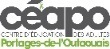 Rappel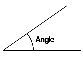                     Les types d’anglesType d’angleExempleAngle aigu()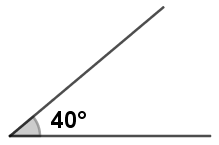 Angle droit()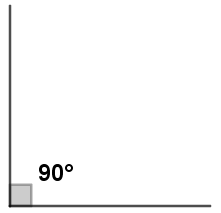 Angle obtus()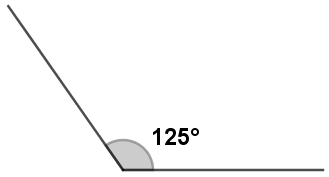 Angle plat()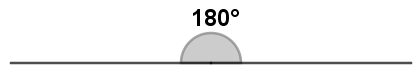 Angle rentrant()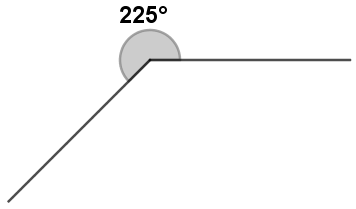 Angle plein(36)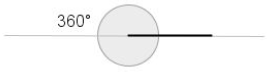 Type d’angleExempleAngles adjacentsMême sommetUn côté commun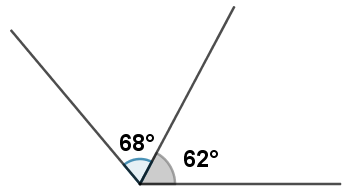 Angles complémentairesAngles dont la somme des mesures est égale à 90°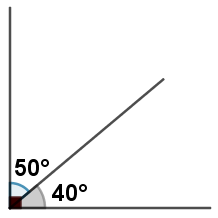 Angles supplémentairesAngles dont la somme des mesures est égale à 180°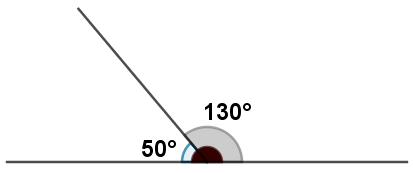 Angles opposés par le sommetAngles isométriques (mêmes mesures)Même sommetLes côtés de l’un des angles sont leprolongement des côtés de l’autre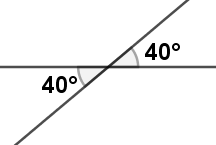 Angles correspondantsLes angles correspondants n’ont pas le même sommet mais sont situésdu même côté d’une droite sécante, l’un à l’intérieur et l’autre àl’extérieur de deux droites coupées par cette sécante.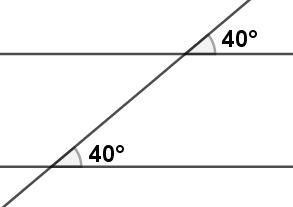 Type d’angleExempleAngles alternes-internesLes angles alternes-internesn’ont pas le même sommetsont situés de part et d’autre d’une droite sécantesont à l’intérieur des droites coupées par cette sécanteLes angles alternes-internes sont isométriques à condition que les deux droites coupées par la sécante soient parallèles.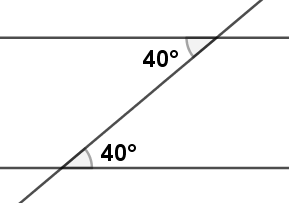 Angles alternes-externesLes angles alternes-internesn’ont pas le même sommetsont situés de part et d’autre d’une droite sécantesont à l’extérieur des droites coupées par cette sécanteLes angles alternes-externes sont isométriques à condition que les deux droites coupées par la sécante soient parallèles.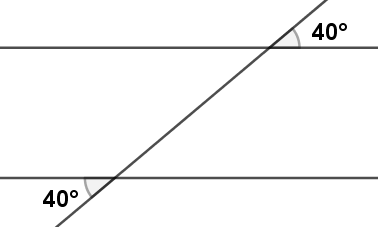 Angle d’élévation (ou au-dessus de l’horizon)L’angle dont les côtés sont l’horizontale et la ligne de visée lorsque vous regardez un objet situé au-dessus de vous.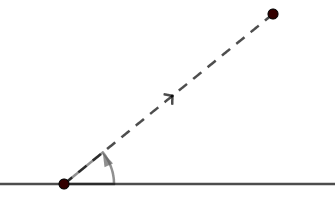 Angle de dépression ou d’inclinaison (sous l’horizon)L’angle dont les côtés sont l’horizontale et la ligne de visée lorsque vous regardez un objet situé au-dessous de vous.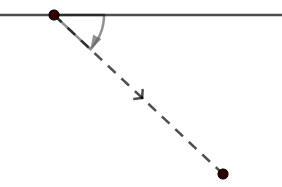 